Timber Creek High SchoolDance Program Handbook 2019-2020Mrs. Tara Perry,	Ms. Tabitha Clear,Director					Faculty AssistantDr. Kelly Paduano,PrincipalTable of ContentsAbout the HandbookMrs. Perry created this handbook to outline all rules, requirements, and information about the dance program and its individual classes.  In order to ensure success of all students in this program, it is required that all dance students and parents read the entire handbook.  While it is lengthy, it includes answers to almost all questions that arise during the students’ duration in the program. The dance student and parent must sign a contract that they have read all of the handbook. If there are any questions or concerns, the student and/or parent are encouraged to contact Mrs. Perry before signing the contract. Dance Program Mission and Mrs. Perry’s Teaching PhilosophyThe Timber Creek dance program is designed for students who are serious about studying dance for its athletic and artistic elements. Mrs. Perry strives to ensure all dance students will be successful in the class and hopes students will gain confidence and feel challenged. While teaching dance, Mrs. Perry also works with the students on the skills needed to become employable and well-rounded young adults. She hopes that the students will acquire an extensive appreciation for dance and that the students, through collaboration in class, will also create meaningful relationships with peers during their time in the program.Before enrolling in the dance program, it is important to understand that learning the basic elements of technique is extremely important; therefore, the introductory classes (Techniques 1 and 2) will focus on giving the students a proper foundation. This foundation includes basic technique (Ballet based), strength/endurance training, exploring creativity, and studying the history of dance styles to better understand the art. The continuing classes and teams will focus more on exploring the professional, performance, and production aspects of dance. The Ballet class will focus mostly on technique and, therefore, it is designed for those students that are interested in learning/improving technical skills.It is important for the student and parent to know that since Mrs. Perry genuinely wants students to be successful in the program and in the future, she will give honest and meaningful feedback to the students.  Individual feedback will usually be written or given orally in private; however, to better the student’s dance education, Mrs. Perry will occasionally give personal oral feedback during class. Oral feedback will be also be addressed with the entire class. It is also important to know that in order to improve technique, sometimes it is necessary for a dance teacher to help mold the student into proper placement.  For example, when working on the pointing of feet, Mrs. Perry may help the students by gently pushing the foot into the proper position.  Students will occasionally be recorded and the recording will be shared with them so that they may reflect on their performance/progress in class. If these instructional tools are something the parent does not feel comfortable with, he/she may note this on the student and parent agreement form.  Alternatively, as a last resort, the parent may wish to change the schedule of the student.Please, if there are ever any concerns, contact Mrs. Perry and she will do her best to rectify any issues/clear any misunderstandings.  Contact Information and Social MediaIt is one of Mrs. Perry’s goals to make sure that the students and parents stay informed of requirements and understand all that is involved in being successful in the program.  Please contact her with any questions or concerns via email at any time or through Remind during business hours (M-F 7:30 a.m.-4:30 p.m. only).  Any texts or e-mails sent after business hours may not receive a reply until the following day.  Also, please follow us on social media to see all the meaningful and memorable things we are doing in class and on the stage!Mrs. Tara Perry, Dance Program Directortara.perry@ocps.net				321-235-7800 extension 6142233Website: www.tchsdance.comFacebook: @timbercreekdance		Instagram:  @tchsdancingwolvesStay involved and informed!Remind for Ballet 1, 2, 3, and 4:  Text @tcballet to 81010Remind for Techniques 1: Text @dancetech1 to 81010Remind for Techniques 2: Text @dancetech2 to 81010Remind for Techniques 3 and 4: Text @tech3and4 to 81010Remind for Apprentice Team: Text @appteamRemind for Elite Team: Text @elitewolf to 81010Program Guidelines and RequirementsClass Rules/Procedures:  It is important that you abide by these rules at all times.  They have been put in place for your safety and to ensure that we have a professional dance education learning environment.-Abide by the OCPS Student Code of Conduct. -Be on time and dress out properly every day, unless expressed otherwise by Mrs. Perry. (For more information about dressing our properly, please see the Class Uniform below.)-Come to class prepared.  Bring all materials.  Know what you are scheduled to work on that day. -Participate, participate, participate.  Your grade depends on it.-Act safely and respectfully to all involved.  Positive attitudes are required. Proper class etiquette should be observed at all times. (Please see Dance Class Etiquette below.)-Do not eat food or chew gum in the dance room. (Water bottles are permitted.)Locker Room RulesWe will change for dance class in the PE locker rooms.  It is very important that you follow the below rules to make sure we have a safe and secure environment. 1.  Make sure you obtain your own locker. Do not share a locker. 2. Make sure you use your locker.  TCHS is not responsible for lost or stolen items. 3. Please make sure you lock your locker when leaving the locker room/ when not by your locker.4. Do not leave any items unattended at any time. TCHS is not responsible for lost or stolen items.5. Put all important articles (wallets, phones, ipods, ipads, computers, etc.) in locker; do not leave them in backpacks.6. Do not bring any glass items into the locker room (ie: glass perfume bottles).7. Any trash should be disposed of in the provided trash cans, not in lockers. 8. Do not stand on benches. 9. Do not play loud music.10. Please take uniforms home to wash them at least once a week.11. Absolutely NO photos should be taken in the locker room or restroom (photos on phone, Instagram, Snapchat, Facebook, etc.)Dance Class EtiquetteSuccess in dance requires students to understand there is a specific etiquette that should be followed.   This type of etiquette is observed in professional dance studios and companies.  Mrs. Perry will assess the students in their ability to follow the etiquette rules and by doing so is applying the following Florida State Benchmark: 1. Sustain focused attention, respect, and discipline during class, rehearsal, and performance. (DA.912.S.2.1)To be successful with this task, students should… -attend class/rehearsals regularly and on time. Arrive to rehearsals 15 minutes before call time. -wear correct attire and hair should be out of face (ponytail, braid, or bun).-always talk to the instructor about any physical concerns before class begins.-silence cell phones and store them properly in the cubby holes when entering the classroom or leave them locked in the locker room, unless told otherwise.  Store any other items off the dance floor as well.-take corrections with a positive attitude (no rolling of the eyes, talking back, etc.) and understand that constructive critiques are for the betterment of the dancer. -not sit / lean on barres, walls, or mirrors.-always stay focused on what they are learning in class.  Even if not dressed out to participate, do not use electronic devices.Concentrate on the task at hand and do not work on other class material/choreography or assignments for other classes during dance class. -understand it is their responsibility to learn missed technique or choreography prior to the next class.-use professionalism (attitude, language, etc.) between teachers/other adults/peers.-applaud at the end of each class to show respect for the teacher/choreographer and other students. -say “thank you” to their teacher at the end of class.-not question the teacher’s/choreographer’s directions. (Everything is done with the best intentions.)-never yell or scream in the classroom or wherever we meet for class.-never invite people into the studio or performance areas during ANY class rehearsals.  Ask Mrs. Perry first.-never plagiarize any material, whether it be written or recorded.-not chat with other students, unless Mrs. Perry gives permission.-never compare TCHS dance classes (any dance classes) to studio classes or teachers/other dance classes or teachers.  Keep any studio choreography or concerns to themselves.  Never discuss dance studio business while in a TCHS dance class.   -treat everyone with respect at all times, whether it be physically in class, online in Canvas discussions, or on social media. (ABSOLUTELY NO BULLYING WILL BE TOLERATED.)Class Uniform All dance program students must wear their hair back (secured out of face) and the below items to class every day unless expressed otherwise. Cover ups may be worn over the uniform to and from the locker room, but should be removed once we enter the dance room. Examples and non-examples of the uniform are under the Parent Information tab on the dance website: www.tchsdance.com. Dance Techniques 1-4 Students must wear all solid black items.  This includes black leggings/yoga pants/tight joggers and a solid black shirt.  All students should wear a school appropriate solid black shirt (tank, t-shirt, long sleeve shirt).  This shirt should not be baggy or flowy, but somewhat form fitting.  Black tank leotards are also highly recommended as long as they are worn under the leggings.  The Techniques classes should wear all black and form fitting clothing so that Mrs. Perry can better assess proper alignment and technique. Proper Jazz shoes should be worn at all times during class as well. (Please see the class supply list for more information on the correct shoes to wear.) Sometimes Mrs. Perry may ask for the students to dance barefoot as well. Ballet 1, 2 and 3Students should wear solid black leotards and solid black leggings/Jazz pants or black or pink tights with practice skirts.  This class should wear solid black and form fitting clothing so that Mrs. Perry can properly assess alignment and technique.  All students should wear ballet shoes. The ballet shoes may either be leather or canvas.Dance Repertory 1-4 (Apprentice and Elite Teams)Students must wear either solid leggings, track shorts, or joggers with a school appropriate shirt of any color (tank, t-shirt, long sleeve shirt) as long it is not baggy/flowy and does not have graphics. All clothes should be a solid color.   These classes do not need to wear solid black every day as they are not being assessed as much in technique as they are in choreography and performance, but should wear appropriate dance attire at all times.  *Mrs. Perry may require the students to dress in all black, tight  items for certain technique days, projects, assignments, etc. (Obtaining a black leotard and black leggings is mandatory for both teams.)ALL CLASSES ARE NEVER ALLOWED TO WEAR TO CLASS/DANCE IN large jewelry, bra tops, crop tops, tube tops, leggings/yoga pants that are thin/see-through or have holes, spaghetti strap shirts, jeans, items that reveal undergarments.  Dresses or skirts should not be worn unless they are a part of a costume and we are conducting a dress rehearsal in class. If we wear costumes to class for a dress rehearsal that are not in school dress code, a cover up must be worn from the locker room to the dance room. Absolutely no undergarments should ever be visible under the uniform.  This means that all bra straps need to be secure and leggings should not be threadbare.SHOES THAT SHOULD NEVER BE WORN TO DANCE IN are sandals, flip flops, heels, or boots.  This puts the student at risk for potential injury.  Sandals/flip flops may be worn from the locker room to the dance room and vice versa, but NEVER to dance in. *If the student needs assistance with obtaining a uniform, please speak to Mrs. Perry. Where to Purchase Dance Shoes and LeotardsThere are a few local dance attire stores where you may purchase the required dance shoes and leotard.  They are The Dancewear Corner (136 S Semoran Blvd, Orlando, FL 32807), and N’Styl Performance Wear (3840 Vineland Rd. #100 Orlando, FL 32811) Also, you may order dance shoes and leotards online. A few of these web stores are: www.discountdance.com, https://www.dancewearsolutions.com, https://www.justforkix.com.  If you use Discount Dance, please use our class code when you check out.  This gives us points to order costumes at a discounted rate. The code is TP70181. Not Dressed Out?It is in the student’s best interest that he/she dresses properly to dance.  If the student comes to class not dressed to dance, the student must sit out of participation.  While sitting out of participation, the student may not complete homework for another class, use laptops, phones, or any other electronic devices. Proper attention to the task at hand will need to be spent while sitting out of active participation whether the student did not dress out due to not having the clothing or the student is injured or ill.  If the student is injured or ill, he or she must still dress out to receive points, but will sit out of active participation.  Regardless of the reason, the student will complete a “Non-Active Participation Observation Sheet” assignment while sitting out of active participation.  The student will be asked to place any electronic devices in the appropriate area so he or she is not tempted to work on something else while sitting out of participation. If the student is not paying attention to the class instruction or is interrupting class instruction, he or she may receive professionalism point deductions in addition to the active participation points. Since it is imperative students dress out properly to be able to actively participate, a large portion of the students’ grades will be based on dressing out each marking period.  Each day a student does not dress out properly, he or she will have up to ten points deducted from his or her grade and up to twenty points if the assignment is not completed. All Techniques Classes and Ballet Classes “Supply” List-The class uniform- Please see Guidelines and Requirements section of this handbook-Dance shoes (Tech 1-4 should wear black slip on Jazz shoes, and the Repertory classes should wear the shoes for the style they are working in. Any brand is fine. Ballet shoes should be worn for Ballet 1, 2, and 3.)-Solid black leotard that is tank or cami. (This may be used for class/MUST be used for Ballet  and is mandatory as a base for some costumes/events.) This leotard should not have mesh, lace, or sequin elements. -A folder to keep important dance class information-Pen/pencil and paper-Transportation to required events-School supplied laptopExample of black Jazz shoe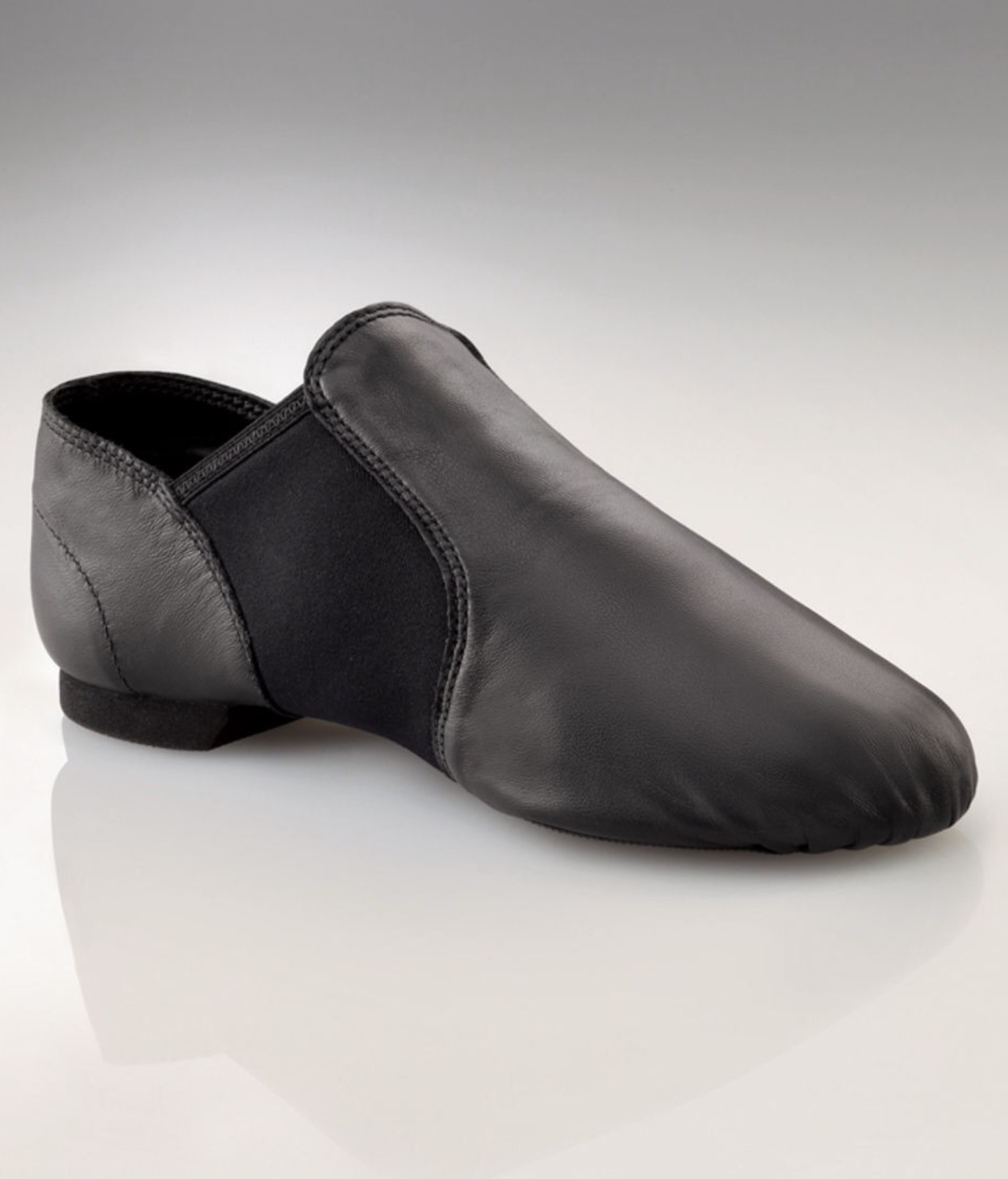 Example of Ballet shoes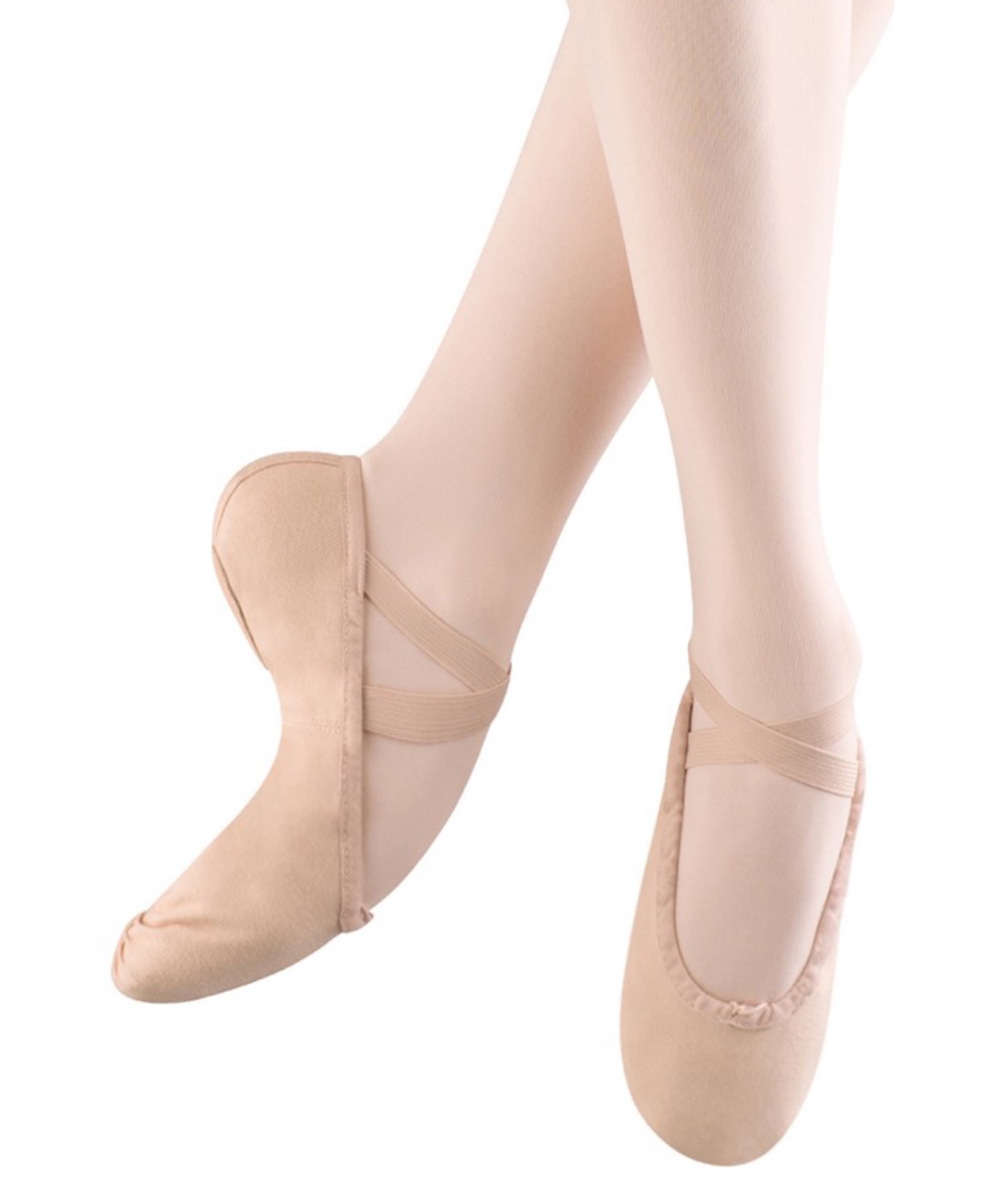 Examples of acceptable black leotards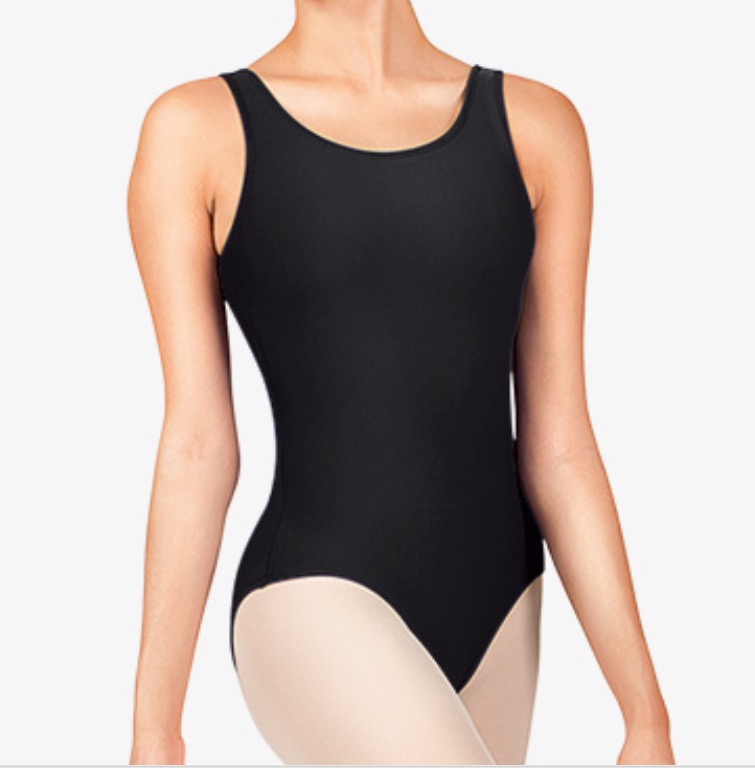 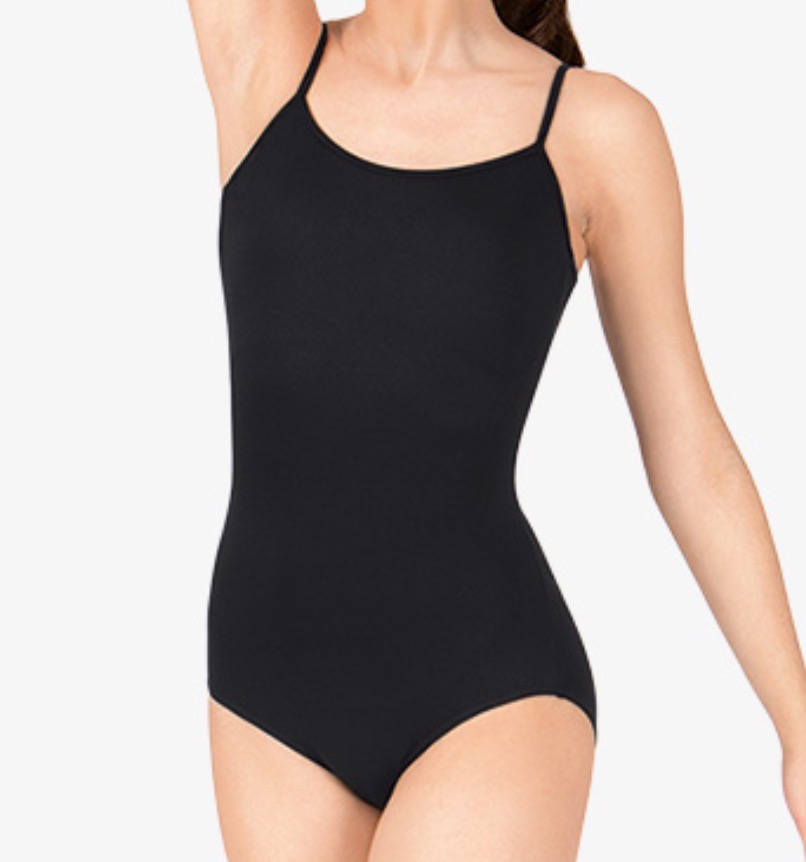 Apprentice and Elite Team “Supply” List (for class and performances)Both Teams-The class uniform: T-shirt or tank, leggings or track/running shorts -Solid black leotard (tank or cami)-Tan/skin colored tights-Solid black “Jazz” (lycra) shorts-Solid black leggings -Solid black slip on Jazz shoes or Pedinis-Pirouettes -Gray/white or black athletic tennis shoes (team’s choice)-Pen/pencil and paper/notebook-Transportation to required events-School supplied laptopElite Team (in addition to the items above)-Nude/skin colored leotard -Ballet shoes-Pink tightsGrade Categories for Every Dance ClassStudents will receive points for their efforts and completion in the following areas.-Written/Online Assignments, Activities, Tasks-Quizzes/Tests -Rehearsals and Performances (Please see the Time Requirements/Mandatory Dates of this handbook for more information.)-Active Class Participation: Preparation, Effort/Engagement, Application, Interaction/Collaboration-Self Assessments (Progression and Active Participation)**There will be a Common Final Assessment (CFE) in all dance classes.  It will be two parts and will include performance tasks and a written test.Grading PolicyStudents and parents should know that grades are heavily based on the student’s attendance and participation.  If the student is not in class, he/she will miss material that can not always be “made up” due to the nature of the class.  Students will lose points in active participation if they do not make up the missed time and points by completing a reflection assignment.  Please see details about this assignment below. Students will be given ample time to complete major assignments that are to be turned in online or as a hard copy.  A grace period of five school days past the due date will also be given, but a letter grade will be subtracted for each day past the due date.  Assignments that are turned in after the grace period will possibly be given feedback, but the student will not receive more than half credit for the assignment. If a student is absent on the day the assignment is due, the student will only receive as many extra days as he/she was absent to turn in the assignment with no penalty. If the student is on a contract to receive extra time for assignments, it is the student’s responsibility to ask for this if he/she feels he/she will need the extra time on each particular assignment. Assessment of ProgressionStudents will be assessed on how they progress in the following areas in both class and on the end of course exam: alignment, dynamics, focus, musicality, performance, sequencing, spatial awareness, technique, and transitions. The students will also complete self assessments in these areas as well.  Assessment of Active ParticipationThe students will be assessed on their preparation, effort/engagement, application, and interaction/collaboration.  This includes class etiquette, attendance, and dressing properly. The students will also complete self assessments in these areas as well. Self AssessmentsThe students will assess themselves in the above two areas (progression and active participation) and will assign themselves a grade based on criteria provided by criteria created from previous dance classes, Mrs. Perry, and OCPS. Absent “Make Up” ReflectionSince this class is mostly participation based, the majority of the grade is based on actively participating in the class.  The following assignment should be completed for every absence (class and rehearsal): The student will either a) view a dance technique demonstration of any style or a dance performance on Youtube OR b) read a dance article found online. He or she will write a minimum of a paragraph reflection of what he or she learned from the demonstration , performance, or article. On the paper, the student should include the date(s) absent and the title of the video and channel or title of article and magazine published in. These assignments will need to be hand-written and brought to the dance room.  It should be submitted within as many days as the student was absent plus one.  For example, if the student was absent on a Monday, he/she has until Thursday to turn in the assignment. *If the student will be absent for an extended period of time, please speak with Mrs. Perry about the make up assignment. What does an “A”  dance student look like?1.   Attends class regularly and on time; always comes properly dressed  to dance with no large jewelry, hair out of face, and proper shoes.  Completes the make up reflection assignment if absent. 2.   Participates fully in activities with enthusiasm, quality & correct etiquette and respect. 3.   Shows excitement for projects and goes beyond the required work. Completes quality assignments on time.4.   Shows initiative; takes direction and applies corrections quickly with a positive attitude. Is also willing to help others with difficulties they may be having in class and demonstrates positive collaboration skills.5.   Participates in class discussions with meaningful contributions.6.   Identifies and performs movement sequences and skills, demonstrates dynamics and efforts, and show a continuous technical improvement.7.   Always maintains healthy habits for their mind/body/spirit.8.   Provides quality performances for an audience, teacher, and peers including proper hair/costuming requests.9.   Uses proper communication with instructors, other adults and peers.10. Makes arrangements to and attends all mandatory events and rehearsals.Continuing Dance Classes in the TCHS Dance ProgramNatural Progression:Year 1- Dance Techniques 1, Year 2- Dance Techniques 2, Year 3- Dance Techniques 3, Year 4- Dance Techniques 4Ballet Track:Year 1- Ballet 1, Year 2- Ballet 2, Year 3- Ballet 3, Year 4- Ballet 4Ballet to Techniques Track:Year 1- Ballet 1, Year 2- Dance Techniques 2, Year 3 and 4 can be either Ballet 2, 3 or 4 or Dance Techniques 3 or 4Techniques to Ballet Track:Year 1- Dance Techniques 1, Year 2- Ballet 2, Year 3 and 4 can be either Ballet 3 or 4 or Dance Techniques 3 or 4. Ballet 1 and Dance Techniques 1 Classes If these classes are taken during the same school year, Mrs. Perry will discuss which level the student should continue with.  He or she will also be encouraged to audition for an upper level Dance Techniques class or one of the teams.Team Track:At any point in the student’s high school career, the student may audition to be a part of one of the two teams:  Apprentice or Elite.  This student should, however, have a substantial understanding of all elements and styles of dance covered in the TCHS Dance Program.  -Example of a Team Track (A student who progresses quickly in technique and performance): Year 1- Dance Techniques 1 and Ballet 1, Year 2- Techniques 3, Year 3- Techniques 4, Year 4- Apprentice Team Earning a Dance Honor CordTo receive an honor cord in dance, students must:Be inducted into the National Honors Society for Dance Arts, earn a minimum of 45 points plus the 10 points per year in this Honors Society (if inducted as a Sophomore or Junior), have no more than 5 unexcused absences/10 excused absences in dance class, and have an A or B average in dance their senior year.  Please see below for more information. National Honors Society for Dance ArtsNHSDA, or National Honors Society for the Dance Arts, is a program of the National Dance Education Organization, created to recognize outstanding artistic merit, leadership, and academic achievement in students studying dance in public and private schools in K-12 education, dance studios, cultural/community centers, performing arts organizations, and post-secondary education. (Credit:  http://www.nhsda-ndeo.org/) We became an official chapter in December of 2017.To be inducted, the student must:-obtain a minimum of a 3.0 weighted G.P.A.-to have earned participation points (at least 30) {1. Read the rubric for induction points which is on Canvas. 2. Fill out and submit the LOG form to Mrs. Perry via e-mail.}  (Generally this means you are in at least Tech 3 or 4.  If you are in Tech 2 and feel you have already met the criteria, let Mrs. Perry know.)-demonstrate proper character (attendance, participation, collaborative teamwork, motivation, and leadership) {To be determined by Mrs. Perry}-apply with Mrs. Perry at https://goo.gl/forms/xNOWzWjllDQbTZ7i2 by no later than February 7, 2020.  Only once she gives you the okay, you will then…-pay induction fees to the dance program to be submitted to NHSDA (Sophomores and Juniors: $15 and Seniors: $30-which includes cord).  Pay no later than March 3rd, 2020. Please pay via schoolpay. Seniors should not pay full amount until Mrs. Perry lets the students know they are eligible for a cord. Already inducted NHSDA members will have annual dues, required meetings, and required events to attend to stay on track to receive a cord. Time Requirements/Mandatory DatesThis program requires a student to be committed to investing time outside of the school day.  As the student progresses through the program, more time will need to be set aside for developing better technique and rehearsing for our events. Some dates are mandatory and are listed in this handbook.While all dates listed below are mandatory, please know that Mrs. Perry understands that students are involved in other activities and that conflicts may arise.  Mrs. Perry asks that students inform her of mandatory date conflicts within a reasonable time frame.  The day before or day of a rehearsal or event is not a proper amount of time to let any director/choreographer know of conflicts.  If there is a date conflict and it is not addressed within two days before the event/rehearsal will result in loss of points. Our spring showcase (Friday, May 1st) is absolutely mandatory for all classes and all arrangements should be made to participate in this performance.  The dress rehearsal (Monday, April 27th ) is also mandatory.  NO EXCEPTIONS will be made.  There is a mandatory stage rehearsal on Wednesday, April 27th as well. If an injury occurs and the student is unable to physically perform, the student will still be expected to be present at the showcase and to assist backstage as much as the student is physically able. For those viewing the handbook in color, please use the following key for the mandatory dates below. Financial Obligations: We are fortunate enough to have some program funds that support about 60% of our students’ total costs; however, there are class and team dues to offset these costs.  Any financial hardships will be taken into consideration and should be submitted in writing (paper or e-mail) to Mrs. Perry who will keep this information confidential.   Dues are to be paid on Schoolpay.  Sorry, check or cash is not accepted this year.  All dues should be paid by no later than Friday, December 13th, 2019 to avoid the dues being placed on the official obligations list. Copies of receipts should either be sent via email to Mrs. Perry or printed and brought to her. Schoolpay Link:https://www.schoolpay.com/pay/for/Dance-Program-20192020/McYcClass and Team DuesTechniques 1- $30 (Includes showcase t-shirt, one costume, showcase production costs)Techniques 2- $45 (Includes showcase t-shirt, two costumes, and showcase production costs)Techniques 3 and 4- $45 (Includes showcase t-shirt, two costumes, and showcase production costs; Additional costumes will need to be obtained for group project)Ballet 1, 2, 3, and 4- $15 (Includes a showcase t-shirt and productions costs)Apprentice Team- $80 (Includes team shirt, showcase t-shirt, two costumes, and showcase production costs)	-Additional costumes will need to be obtained through student choreographers.Elite Team- Current Members: $100 (Includes team shirt, showcase t-shirt, two costumes, team tank, All County and DPA fees, and showcase production costs)New Members: $150 (Includes team shirt, showcase t-shirt, two costumes, All County and DPA fees, team jacket, and showcase production costs)-Additional costumes will need to be obtained through student choreographers. Men- Techniques 1-4 and Apprentice Team: $15 (Includes showcase t-shirt and showcase production costs)Elite Team Current Members: $25 (Includes showcase t-shirt, All County and Expose fees, and showcase production costs)Elite Team New Members: $50 (Includes showcase t-shirt, All County and Expose fees, team jacket, and showcase production costs)Performance Rules, Requirements, and EtiquetteRules1. Make sure you bring all costumes and shoes to the showcase and to dress rehearsals.   For showcase, arrive with hair and makeup for your first piece complete, but do not wear costumes.  Change into your first costume once you are in the PAC dressing rooms.  Hair and makeup do not need to be done for dress rehearsals. 2. Know your performance order.  The order will be posted backstage and online, but it is helpful to know what numbers you are in ahead of time.3. All students are to stay until the end of each rehearsal and the show unless dismissed by Mrs. Perry. Please do not leave the backstage area at any point during the show.  It is not professional.  Also, please do not peak outside before or during show.  If a student must leave early from a rehearsal, it should be for emergencies only and should be communicated to Mrs. Perry.  Arrangements need to be made for the student to stay for the entire rehearsal time and show. 4. No guests are allowed at any rehearsals.  Only TCHS dance students should be in the auditorium for rehearsals and before the house opens at our showcases.5. After our rehearsals and shows, we are responsible to clean up after ourselves.  Make sure you pick up any trash, even if it is not yours!Performance RequirementsIn order to perform, the student must…-have turned in a signed Student Contact Information and Agreement Form (see below).-have a minimum of a “C” average in class at the time of the performance.  Since some performances are mandatory, students who do not have a minimum of a “C” average will be given a written assignment to complete instead of the performance.-have completed the performance etiquette training (Google Form) and received a minimum of 85% on the performance etiquette training exam.-have attended the mandatory rehearsals associated with the performance/gave Mrs. Perry ample notice of a conflict of the rehearsal dates.Performer Etiquette·Dancers should enter through the backstage area, not the house. ·During rehearsals and the show absolutely no students/children other than dance students who are to be at rehearsal/show will be allowed in the auditorium or backstage. I regret the inconvenience this may cause some of you, but I (Mrs. Perry) can't take the responsibility of unsupervised children and it is not professional for parents/others to see the performances before the show begins. If a guest is seen in the auditorium during rehearsals, the dancer will lose points towards their professionalism grade. ·Students must remain backstage at all times during performances and should not be in the wings area until two numbers before.  Absolutely no one is to exit in and out of the auditorium during performances. It is extremely distracting to the students on stage when they can see people moving about in the audience and see the doors opening and closing during the show.  Audience Etiquette (Dancers and parents must read these etiquette rules.)-All guests should enter through the front doors of the auditorium only. No guests should use the back doors of the auditorium/ be in the backstage area at any time. All hair, makeup, costume concerns with parents should be taken care of before dropping the student off. All guests should meet their dancers in the breezeway at the end of the show NOT in the PAC or backstage. -Please wait until between performances before exiting the auditorium. It is extremely distracting to the students on stage when they can see people moving about in the audience and see the doors opening and closing during the show.  ·Audience members should feel free to applaud at any time during performance; however, please do not call out names as it is very distracting to the dancers. A lot of applause and whistles on the other hand make the dancer feel appreciated and give them the inspiration to do their best!· Flash photos and recording are prohibited due to copyright laws. It is also just proper audience etiquette not to have a device out that uses light as it is distracting to other audience members.  There will be professionals recording the show who have a license to do so.  You will be able to purchase a copy of the dvd and photos of the spring showcase.  Information about these two sales will be sent home with students in the spring.  Dance Techniques 1- Course OutlinePurpose of CourseThis is a course designed for students who are willing to become seriously involved in the art and athletic aspects of dance.  It is a year-long, entry-level course that is designed for students having no prior dance instruction to learn the foundational skills in the classical styles of Ballet and Jazz. Students will also be introduced to the basic elements of Modern and Lyrical Jazz. Students will understand basic dance etiquette, conditioning methods, theater terminology, and performance skills as well. Course ContentStudents will receive an educational foundation in dance techniques by...·learning and demonstrating dance etiquette.-learning the basic technique for dance styles that will include Ballet and Jazz.·learning routines and conditioning methods that keep a dancer healthy.·learning basic performance skills and proper theater terminology.·researching and reflect on dance styles of history and of today and ways to enhance their dance education.·reflecting on their own progression in dance as well as the class’ progression as a whole.Order of InstructionEach quarter we will build on instruction from the previous quarter(s) and continue with the topics below.  Quarter 1- Dance Etiquette, Proper Dance Conditioning, Ballet Technique, Vocabulary, and HistoryQuarter 2-Jazz Technique, Vocabulary, and History, Dance of Different CulturesQuarters 3 and 4-Choreography (Learning and Creating), Performance Skills, Proper Theater Terminology, Introduction to Modern and Lyrical DanceDance Techniques 2- Course OutlinePurpose of Course  This year-long course builds on previously acquired knowledge and fundamental technical skills in the classical styles of Ballet, Jazz, and Lyrical.  Students will also learn basic Modern and Contemporary elements as well.  This class will also build on the performance skills that were taught in the previous Techniques class. Creating choreography skills will be learned in this class. Course Content-Students will enhance their previous knowledge of dance etiquette.-Students will better develop their dance technique and vocabulary in a variety of dance styles. -Students will continue to learn routines and conditioning methods that keep a dancer healthy.          	-Students will learn choreography elements and be able to create choreography using dance vocabulary by collaborating with classmates.-Students will continue to develop performance skills and review proper theater terminology.-Students will reflect on progression of themselves as well as the class’ progression as a whole.Order of InstructionEach quarter we will build on instruction from the previous quarter(s)/classes and continue with the topics below.  Quarter 1- Review of Dance Etiquette, Review of Proper Dance Conditioning, Review of Proper Ballet and Jazz Technique and Vocabulary, Elements of Lyrical Dance, Understanding Choreography ElementsQuarter 2-Choreography (Learning and Creating), Collaboration Skills, Performance Skills, Elements of Modern Dance Quarters 3 and 4-Review of Proper Theater Terminology, Proper Rehearsal/Performance Etiquette Dance Techniques 3 and 4 (Honors)- Course OutlinePurpose of Course This year-long course builds on previously acquired knowledge of technical skills in the classical styles of Ballet, Jazz, and Lyrical.  Students will also continue learning more techniques in Modern and Contemporary as well.  Creating choreography and performance skills will be explored more in more depth.Course Content-Students will enhance their previous knowledge of dance etiquette.-Students will better develop their dance technique and vocabulary in numerous dance styles. -Students will continue to learn routines and conditioning methods that keep a dancer healthy.          	-Students will develop additional choreography skills in addition to Dance Techniques 2 and be able to create choreography using dance vocabulary by collaborating with classmates.-Students will continue to develop performance skills and review proper theater terminology.-Students will reflect on progression of themselves as well as the class’ progression as a whole.Order of InstructionEach quarter we will build on instruction from the previous quarter(s)/classes and continue with the topics below.  Quarters 1 and 2-Review of Dance Etiquette, Review of Proper Dance Conditioning, Review of Proper Ballet, Jazz and Lyrical, Modern, and Contemporary Technique and Vocabulary, Review of Choreography ElementsQuarters 3 and 4-Choreography (Learning and Creating), Collaboration Skills, Performance Skills, Review of Proper Theater Terminology and Rehearsal/Performance Etiquette Ballet 1, 2, 3, and 4- Course Outline 

Purpose of CourseThis is a course designed for students who are willing to become/remain seriously involved in the art and athletic aspects of dance.  This course is designed for students who have no prior dance instruction or for students who wish to better their knowledge of dance through studying ballet history and techniques.  
Course ContentStudents will receive an educational foundation in dance techniques by...·learning and demonstrating dance etiquette. -learning the basic technique for ballet.·learning routines and conditioning methods that keep a dancer healthy.·learning basic performance skills and proper theater terminology.·researching and reflecting on dance styles of history and of today and ways to enhance their dance education.·reflecting on their own progression in dance as well as the class’ progression as a whole.Order of InstructionEach quarter we will build on instruction from the previous quarter(s) and continue with the topics below.  Quarter 1- Dance Etiquette, Proper Dance Conditioning, Ballet Technique, Vocabulary, and HistoryQuarter 2-Additional Ballet Technique, Vocabulary and History, Introduction/Continuation of Elements of ChoreographyQuarters 3 and 4-Additional Technique, Performance Skills, Proper Theater TerminologyRehearsals and PerformancesThere are no required performances in this class, but the student may commit to being in a piece of choreography that will be presented in our spring showcase. All Ballet students are required to be a part of the winter and spring showcase performances and rehearsals in some capacity (front of the house, backstage hands, make-up, costuming, etc.). If the student commits to being in the piece of choreography, he or she will need to completely fulfill this commitment or his/her grade will be affected. Dance Repertory 1-4 (Apprentice and Elite Teams)- Course OutlinePurpose of Course The Repertory courses build on previously acquired knowledge of technical skills in the styles of Ballet, Jazz, Lyrical, Contemporary, Modern, and Hip Hop.  Students will be given tools to be able to create choreography with purpose and will explore meaningful ways to enhance their performance skills. They will be expected to also understand the importance of assessment, analysis, and problem solving when working in a team setting. Course ContentStudents will study and build their understanding of dance choreography and technique by...-demonstrating dance etiquette -demonstrating intermediate to advanced technique in styles that may include Ballet, Jazz, Lyrical, Contemporary, Hip Hop, and Modern.-demonstrating an understanding of commercial/competition style dancing and concert style dancing and be able to distinguish between the two styles. -demonstrating conditioning methods that keep a dancer healthy.-demonstrating advanced performance skills and proper theater terminology.-researching and reflecting on choreography of history and of today.-understanding and respecting artistic intent/intellectual property.-using problem solving skills to work in a team environment.-reflecting on their own progression in dance as well as the class’ progression as a whole.Order of InstructionEach quarter we will build on instruction from the previous quarter(s)/classes and continue with the topics below.  Quarter 1- Review of Dance Etiquette, Review of Proper Dance Conditioning, Technique in Ballet, Jazz, Modern, Lyrical, and Contemporary, Review of Choreography ElementsQuarter 2-Review of Proper Theater Terminology, Study of Choreography Elements Quarters 3 and 4-Exploration of Dance Careers, Identify Artistic Intent and Elements, Enhancing Performance Skills Technique CommitmentPlease understand this class does not focus on technique.  The student is required to work on technique and the student and parent signed a contract when joining the team that he or she will either a)take regular technique classes at a studio, b) assist Mrs. Perry in a Techniques class/take instruction from Mrs. Perry during that class c) take Mrs. Perry’s Ballet class.  If none of these options are possible for the team members, Mrs. Perry will make arrangements to hold technique classes once a month after school for those who need to make up the technique requirement.  These students may be assigned other technique assignments. Elite OnlyApprentice OnlyApprentice and EliteNHSDAAll ClassesDateClassEvent/PerformanceTimesTues. July 30- Weds. Aug 1EliteDPA/OCPS Dance Gala Choreo Camp9:00-3:30 (Tues-Thurs)Thurs. Aug. 15thApprenticeTeam Building2:30-3:45Tues. Aug. 20thEliteRehearsal (Pep Rally Choreo, Run Sideline Choreo)1:30-3:00 (1.5)Weds. Aug. 21stApprenticeRehearsal1:30-3:00Thurs. Aug. 22ndEliteRehearsal (Sideline Choreo and Pep Rally Choreo)2:30-3:30Tues. Aug. 27thApprenticeRehearsal (Pep Rally Choreo)2:30-3:45 (1.5)Weds. Aug. 28thApprenticeRehearsal (Pep Rally Choreo)1:30-3:00 (1.5)Thurs. Aug. 29thEliteRehearsal (Choreo and/or Etudes)2:30-3:30Fri. Aug. 30thNHSDA Board MembersNHSDA Board Meeting2:30-3:00Fri. Aug. 30thElite (10 members)Home Football GameTime TBATues. Sept. 3rdNHSDA MembersNHSDA Meeting2:30-3:00Weds. Sept. 4thApprenticeRehearsal (Pep Rally Choreo)1:30-3:00 (1.5)Thurs. Sept. 5thEliteRehearsal (Choreo and/or Etudes)2:30-3:30Fri. Sept. 6thElite (10 members)Home Football GameTBDTues. Sept. 10thApprenticeRehearsal (Pep Rally Choreo)2:30-3:30Weds. Sept. 11thEliteRehearsal (Choreo and/or Etudes)1:30-3:00Thurs. Sept. 12thEliteRehearsal (Pep Rally Choreo)2:30-3:30Tues. Sept. 17thApprenticeRehearsal (Pep Rally Choreo)2:30-3:30Weds. Sept. 18thApprenticeRehearsal (Pep Rally Choreo)1:30-3:00 (1.5)Thurs. Sept. 19thEliteRehearsal (Pep Rally Choreo)2:30-3:30Fri. Sept. 27thElite (10 members) & invited Apprentice/SrsHomecoming Football GameTBDFri. Sept. 27thApprentice and EliteHomecoming Pep RallyTBDTues. Oct. 1stEliteRehearsal (Choreo and/orEtudes)2:30-3:30Weds. Oct. 2ndEliteRehearsal (Choreo and/or Etudes)1:30-2:30Thurs. Oct. 3rdEliteAll County AuditionsAll school day- 3:30Fri. Oct. 4thNHSDA Board MembersNHSDA Board Meeting2:30-3:00Tues. Oct. 8thNHSDA MembersNHSDA Meeting2:30-3:00Weds. Oct. 9thEliteRehearsal (Choreo and/or Etudes)1:30-3:45Thurs. Oct. 10thApprenticeRehearsal (Team Piece)2:30-3:30Tues. Oct. 15thEliteRehearsal (Choreo and/or Etudes)2:30-3:30Weds. Oct. 16thElite (if chosen for AC)All County Rehearsals2:30-6:00Thurs. Oct. 17thElite (10 members)Home Football GameTBDWeds. Oct. 23rdEliteExpose Stage Rehearsal2:30-4:30Thurs. Oct. 24thApprentice and EliteSenior Piece Rehearsal Scheduling Meeting1:30-2:30Fri. Oct. 25thNHSDA Board MembersNHSDA Board Meeting2:30-3:00Fri. Oct. 25thElite (10 members)Home Football GameTBDTues. Oct. 29thNHSDA MembersNHSDA Meeting2:30-3:00Weds. Oct. 30thEliteDPA Dress Rehearsal7th pd-3:30Thurs. Oct. 31stApprenticeRehearsal (Team Piece)2:30-3:30Tues. Nov. 5thEliteRehearsal (Choreo and/or Etudes)2:30-3:30Weds. Nov. 6thElite (if chosen for AC)All County Rehearsals2:30-5:00Weds. Nov. 13thEliteDPA Rehearsal1:30-2:30Thurs. Nov. 14thEliteDPA Rehearsal2:30-3:30Sat. Nov. 16thEliteOCPS DPA/Dance ExposeTBD (all day)Tues. Nov. 19thEliteHoliday Piece Rehearsal2:30-3:30Weds. Nov. 20thEliteHoliday Piece Rehearsal1:20-2:30Tues. Dec. 3rdApprenticeHoliday Piece Rehearsal2:30-3:45 (1.5)Thurs. Dec. 5thApprentice and EliteHoliday Prism Concert Rehearsal2:30-5:30Fri. Dec. 6thNHSDA Board MembersNHSDA Board Meeting2:30-3:00Tues. Dec. 10thNHSDA MembersNHSDA Meeting2:30-3:00Thurs. Dec. 12thApprentice and EliteHoliday Prism Concert Dress Rehearsal2:30-5:30Fri. Dec. 13thApprentice and EliteHoliday Prism Concert7:00 p.m. (Call 6:00)Sat. Dec. 14thApprentice and EliteHoliday Prism Concert7:00 p.m. (Call 6:00)Jan.-Feb. (Specific Date TBD)Apprentice and EliteEast Side Dance BattleTBDJan.-April (Specific Dates TBD)Apprentice and EliteSenior Piece RehearsalsSpecific Dates TBA in Dec.Thurs. Jan. 9thAll ClassesDance Program ConventionDuring the school dayFri. Jan 10thNHSDA Board MembersNHSDA Board Meeting2:30-3:00Tues. Jan. 14thNHSDA MembersNHSDA Meeting2:30-3:00Weds. Jan 15thEliteMs. Clear's Choreo and Elite Senior Trio1:30-3:00, 3:00-3:45Thurs. Jan. 15thEliteMs. Clear's Chore and Elite Senior Trio2:30-3:30, 3:30-4:15Weds. Jan 22ndApprenticeMs. Clear's Choreo and Apprentice Senior Small Group1:30-3:00, 3:00-4:00Thurs. Jan. 23rdApprenticeMs. Clear's Choreo and Apprentice Senior Small Group2:30-3:30, 3:30-4:30Weds. Jan. 29thEliteMs. Clear's Choreo and Elite Senior Trio1:30-3:00, 3:00-3:45Thurs. Jan. 30thApprenticeMs. Clear's Choreo and Apprentice Senior Small Group2:30-3:30, 3:30-4:30Feb. 1st-2ndElite and ApprenticeLA Dance Magic Competition/ConventionSpecific Times TBAWeds. Feb. 5thAll ClassesDance Program Convention Choreo Rehearsal1:30-3:30Fri. Feb. 7thNHSDA Board MembersNHSDA Board Meeting2:30-3:00Tues. Feb. 11thNHSDA Members/InducteesNHSDA Meeting2:30-3:30Feb. 19thEliteMs. Clear's Choreo1:30-2:30Feb. 20thApprenticeMs. Clear's Choreo2:30-3:30Weds. Feb 26thAll ClassesWinter Showcase Rehearsal1:45-5:30Thurs. Feb. 27thAll ClassesWinter ShowcaseCall 5:45, Show 7:00Weds. March 11thAll ClassesDance Program/Team Auditions for '18-'191:30-4:30 HS, 5:00-6:30 MSThurs. March 26thAll ClassesDance Team Call Backs2:15-4:00 HS, 4:30-6:00 MSTues. March 31stEliteOpening Act Rehearsal2:30-3:30Weds. April 1stEliteOpening Act Rehearsal1:30-3:00Fri. April 3rdNHSDA Board MembersNHSDA Meeting2:30-3:30Tues. April 7thNHSDA MembersNHSDA Meeting/Induction Practice2:30-3:00Thurs. April 9thNHSDA MembersNHSDA Inductions and Senior Showcase6:30-8:30Mon. April 13th, Tues. April 14th, Weds. April 15thSeniorsProgram Senior Piece Rehearsals2:30-3:30 MT, 1:30-3:00 WWeds. April 22ndAll ClassesBlocking Rehearsal for Showcaseduring class & until--5:30Mon. April 27thAll ClassesSpring Showcase Dress Rehearsal2:45-7:00Fri. May 1stAll ClassesSpring ShowcaseCall 5:45, Show 7:00Thurs. May 7thApprentice and EliteBanquetTBA